ЗАПОРІЗЬКИЙ НАЦІОНАЛЬНИЙ УНІВЕРСИТЕТ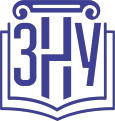 ФАКУЛЬТЕТ ІНОЗЕМНОЇ ФІЛОЛОГІЇСилабус навчальної дисципліни____________________________________________________________________________________ КОМУНІКАТИВНІ СТРАТЕГІЇВикладач: кандидат філологічних наук, доцент Стуліна Євгенія ВолодимирівнаКафедра: романської  філології і перекладу, ІІ корпус, ауд. 303mail: stulinaevgenia@gmail.comТелефон: (066) 8761340Інші засоби зв’язку: Skypehttps://join.skype.com/invite/kSmRf9R6LuhBОПИС КУРСУ Якості та компетенції, які повинні бути розвинуті впродовж вивчення іноземної мови на рівні вищої освіти магістр 2 року навчання є такими: інтерпретація думки автора іноземно мовного тексту рідною мовою, у якому перехрещуються проблематика культури та політики,  особливості сприйняття та уявлення про дійсність. Мовні та мовленнєві компетенції студентів рівня вищої освіти магістр повинні досягати рівня, щоб  зробити текст перекладу  дійсним, зрозумілим, реальним у іншомовній культурі.  Тому мета курсу полягає у досягненні такого загального удосконалення мовної і мовленнєвої  компетенції (як іншомовної так і рідної мови) студентів, щоб   зробити текст перекладу  дійсним, зрозумілим, реальним у іншомовній культурі.  У результаті вивчення навчальної дисципліни студент повинен знати: методику комунікативного аналізу одиниць мовної системи, перекладацької інтерпретації тексту; методику перед перекладацького аналізу текстів різних стилів і жанрів, визначення їх лінгвістичної специфіки, змісту і втілення останнього у тексті перекладу; місце мови у парадигмі культурно значимих засобів комунікації і особливих рисах вербальної комунікації для визначення смислової і культурно значущої інформації в тексті-джерелі для її втілення у тексті-цілі; національно-культурну специфіку смислової структури слів, які співвідносяться у двох мовах (рідній та французькій) і вербалізують концептуальну інформацію носіїв мов; текст, його одиниці, семантичну, структурну та комунікативну цілісність тексту; публіцистичний стиль, стиль наукової прози, стиль офіційних документів їх особливості та стратегії творення.ОЧІКУВАНІ РЕЗУЛЬТАТИ НАВЧАННЯУ разі успішного завершення курсу студент зможе: - використовувати головні засоби та прийоми досягнення та перевірки смислової, стилістичної адекватності текстів джерел та текстів-перекладів;- сприйматиа і розуміти  автентичний текст, робити його переказ на французьку мову;- синтезувати зміст декількох текстів певної тематики, викладати письмово результати синтезу для досягнення когеретного логічно викладеного і аргументованого тексту;вибирати стратегію перекладу тексту (французького) з урахуванням та аналізом комунікативно-прагматичних, дискурсивних, семантичних та стилістичних особливостей того чи іншого типу тексту;перекладати зв’язний  тексти, що належать до різних функціональних стилів (публіцистичний та його жанри, науковий, діловий літературний), а також вільні та сталі вислови у його складі;робити перед перекладацький аналіз тексту-джерела, щоб запобігти помилок у втіленні його смислу та концептуальної інформації у тексті-цілі;вільно висловлюватися на будь-яку соціально-політичну і науково-спеціалізовану тематику;- робити резюме французькою мовою літературного тексту. ОСНОВНІ НАВЧАЛЬНІ РЕСУРСИМетодичні вказівки до написання синтезу де кількох текстів за соціально-політичною і науковою тематикою, які розміщені на платформі Moodle https://moodle.znu.edu.ua/mod/forum/view.php?id=140440; записи новин французького телеканалу TV5 Monde (оновлюються щотижня у медіатекі ФІФ); підбірка текстів для написання синтезу Moodle https://moodle.znu.edu.ua/mod/forum/view.php?id=140440 .КОНТРОЛЬНІ ЗАХОДИПоточні контрольні заходи Обов’язкові види роботи: написання синтезу після ознайомлення з запропонованими текстами (4-5 текстів) за вимогами;написання резюме прослуханого відеозапису з актуальної тематики телеканалу TV5 Monde з залученням необхідної для вживання лексики і коннекторів логічного зв’язку; підготовка презентації і усна доповідь щодо сюжету прочитаного твору сучасної французької літератури (рекомендовані автори: Amélie Nothomb, Anie Ernaux) ;участь у дискусії за вивченими темами соціально-політичного характеру і висловлення своєї точки зору (теми, які пропонуються для обговорення: la rentrée littéraire 2020; Islam en France; l’époque de la globalisation ; методичні розробки з тем і рекомендації для підготовки на платформі Moodle https://moodle.znu.edu.ua/mod/forum/view.php?id=140440.письмова  модульна робота з перевірки знань і навичок розуміння усного автентичного тексту; навичок написання синтезу за вимогами 3-4  текстів певної тематики.Додаткові види роботи: Індивідуальна письмова робота з написання синтетичного висловлення за   4 текстами наукової тематики (текст індивідуальної роботи на Moodle https://moodle.znu.edu.ua/mod/forum/view.php?id=140440 Підсумкові контрольні заходи: Усна бесіда на заліку (max 20 балів) з висловленням своєї думки і коректним викладанням матеріалу (фонетичне, граматичне оформлення висловлень, логічний зв'язок  усного тексту) за запропонованими темами, які були підготовлені самостійно (список тем на платформі Moodle https://moodle.znu.edu.ua/mod/forum/view.php?id=140440.Індивідуальна письмова робота (max 20 балів), з написання синтетичного висловлення за   4 текстами наукової тематики (текст індивідуальної роботи на Moodle https://moodle.znu.edu.ua/mod/forum/view.php?id=140440Шкала оцінювання: національна та ECTSРОЗКЛАД КУРСУ ЗА ТЕМАМИ І КОНТРОЛЬНІ ЗАВДАННЯПідручникиDesaintghislain Ch., Morisset Ch.,   Littérature française et méthodes. – Paris : éd. Nathan. – 1995. Pagès A., Rinée D., Lettres : Textes. Méthodes. Histoire littéraire. – 2-e vol., Paris : éd. Nathan. – 1995Littérature : textes et méthode. – ouvrage réalisé sous la direction d’Hélène Sabbah. – Paris : éd. Hatier. – 1994.Argod-Dutard Fr., La linguistique littéraire : synthèse Paris : éd. Armand Colin. – 1998.Програмне обеспечення La synthèse de documents: les différentes parties de la synthèse  https://www.ac-strasbourg.fr/fileadmin/pedagogie/lettres/BTS_autres_themes/SyntheseMethodologie.pdf .Exemples de synthèse pour le DALF C1 français | se préparer à l'épreuve https://lefrancaisentrequatzyeux.blogspot.com/2017/01/exemples-de-synthese-pour-le-dalf-c1.html.Point de méthodologie: rédiger une synthèse  http://hg.moitel.free.fr/lycee_hotellerie/ANNEXES-et-METHODO/methodo_simplifiee-rdiee-une-SYNTHESE.pdfРЕГУЛЯЦІЇ І ПОЛІТИКИ КУРСУ2 Відвідування занять. Регуляція пропусків. Інтерактивний характер курсу передбачає обов’язкове відвідування практичних занять. Студенти, які за певних обставин не можуть відвідувати практичні заняття регулярно, мусять  впродовж тижня узгодити із викладачем графік індивідуального відпрацювання пропущених  занять. Окремі пропущенні завдання мають бути відпрацьовані на найближчій консультації  впродовж тижня після пропуску. Відпрацювання занять здійснюється усно у формі співбесіди за питаннями, визначеними планом заняття. В окремих випадках дозволяється письмове  відпрацювання шляхом виконання індивідуального письмового завдання. Студенти, які станом на початок екзаменаційної сесії мають понад 70% невідпрацьованих  пропущених занять, до відпрацювання не допускаються. Використання комп’ютерів/телефонів на занятті Використання мобільних телефонів, планшетів та інших гаджетів під час лекційних та практичних занять дозволяється виключно у навчальних цілях (для уточнення певних даних, перевірки правопису, отримання довідкової інформації тощо). Будь ласка, не забувайте активувати режим «без звуку» до початку заняття. Під час виконання заходів контролю (термінологічних диктантів, контрольних робіт, іспитів) використання гаджетів заборонено. У разі порушення цієї заборони роботу буде анульовано без  права перескладання. Комунікація Базовою платформою для комунікації викладача зі студентами є Moodle. Важливі повідомлення загального характеру – зокрема, оголошення про терміни подання контрольних робіт, коди доступу до сесій у Cisco Webex та ін. – регулярно розміщуються викладачем на форумі курсу. Для персональних запитів використовується сервіс приватних  повідомлень. Відповіді на запити студентів подаються викладачем впродовж трьох робочих днів. Для оперативного отримання повідомлень про оцінки та нову інформацію, розміщену на сторінці  курсу у Moodle, будь ласка, переконайтеся, що адреса електронної пошти, зазначена у вашому  профайлі на Moodle, є актуальною, та регулярно перевіряйте папку «Спам».  Якщо за технічних причин доступ до Moodle є неможливим, або ваше питання потребує  термінового розгляду, направте електронного листа з позначкою «Важливо» на адресу stulinaevgenia@gmail.com . У листі обов’язково вкажіть ваше прізвище та ім’я, курс та шифр академічної групи. Освітня програма, рівень вищої освіти: Освітня програма, рівень вищої освіти: Мова і література  французька,переклад ( включено) магістрМова і література  французька,переклад ( включено) магістрМова і література  французька,переклад ( включено) магістрМова і література  французька,переклад ( включено) магістрМова і література  французька,переклад ( включено) магістрМова і література  французька,переклад ( включено) магістрМова і література  французька,переклад ( включено) магістрСтатус дисципліни:Статус дисципліни:нормативнанормативнанормативнанормативнанормативнанормативнаКредити ECTSНавчальний рік2020 - 20212020 - 2021Рік навчання2Тижні10Кількість годинКількість змістових модулів1 22Лекційні заняття –    Практичні заняття –  34Самостійна робота –  86Лекційні заняття –    Практичні заняття –  34Самостійна робота –  86Лекційні заняття –    Практичні заняття –  34Самостійна робота –  86Лекційні заняття –    Практичні заняття –  34Самостійна робота –  86Вид контролю    Вид контролю    залікзалікзалікзалікзалікзалікзалікПосилання на курс в Moodle Посилання на курс в Moodle Посилання на курс в Moodle Посилання на курс в Moodle https://moodle.znu.edu.ua/mod/forum/view.php?id=140440https://moodle.znu.edu.ua/mod/forum/view.php?id=140440https://moodle.znu.edu.ua/mod/forum/view.php?id=140440https://moodle.znu.edu.ua/mod/forum/view.php?id=140440https://moodle.znu.edu.ua/mod/forum/view.php?id=140440https://moodle.znu.edu.ua/mod/forum/view.php?id=140440Консультації: особисті – ????дистанційні : Skypehttps://join.skype.com/invite/kSmRf9R6LuhB;Запис на консультації: stulinaevgenia@gmail.comКонсультації: особисті – ????дистанційні : Skypehttps://join.skype.com/invite/kSmRf9R6LuhB;Запис на консультації: stulinaevgenia@gmail.comКонсультації: особисті – ????дистанційні : Skypehttps://join.skype.com/invite/kSmRf9R6LuhB;Запис на консультації: stulinaevgenia@gmail.comКонсультації: особисті – ????дистанційні : Skypehttps://join.skype.com/invite/kSmRf9R6LuhB;Запис на консультації: stulinaevgenia@gmail.comКонсультації: особисті – ????дистанційні : Skypehttps://join.skype.com/invite/kSmRf9R6LuhB;Запис на консультації: stulinaevgenia@gmail.comКонсультації: особисті – ????дистанційні : Skypehttps://join.skype.com/invite/kSmRf9R6LuhB;Запис на консультації: stulinaevgenia@gmail.comКонсультації: особисті – ????дистанційні : Skypehttps://join.skype.com/invite/kSmRf9R6LuhB;Запис на консультації: stulinaevgenia@gmail.comКонсультації: особисті – ????дистанційні : Skypehttps://join.skype.com/invite/kSmRf9R6LuhB;Запис на консультації: stulinaevgenia@gmail.comКонсультації: особисті – ????дистанційні : Skypehttps://join.skype.com/invite/kSmRf9R6LuhB;Запис на консультації: stulinaevgenia@gmail.comКонтрольний західКонтрольний західТермін виконаня% відзагальноїоцінкиПоточний контроль (max 60%)Поточний контроль (max 60%)Змістовий модуль 1 (розділ 1) написання синтезу після ознайомлення з запропонованими текстами (4-5 текстів) за вимогами;написання резюме прослуханого відеозапису з актуальної тематики телеканалу TV5 Monde з залученням необхідної для вживання лексики і коннекторів логічного зв’язку; підготовка презентації і усна доповідь щодо сюжету прочитаного твору сучасної французької літератури (рекомендовані автори: Amélie Nothomb, Anie Ernaux) ;участь у дискусії за вивченими темами соціально-політичного характеру і висловлення своєї точки зору (теми, які пропонуються для обговорення: la rentrée littéraire 2020; Islam en France; l’époque de la globalisation ; методичні розробки з тем і рекомендації для підготовки на платформіписьмова  модульна робота з перевірки знань і навичок розуміння усного автентичного тексту; навичок написання синтезу за вимогами 3-4  текстів певної тематики.тиждень2, 4тиждень1-10Тиждень4 Тиждень 3, 5Тиждень 5  555510Змістовий модуль 2(розділ 2) написання синтезу після ознайомлення з запропонованими текстами (4-5 текстів) за вимогами;написання резюме прослуханого відеозапису з актуальної тематики телеканалу TV5 Monde з залученням необхідної для вживання лексики і коннекторів логічного зв’язку; підготовка презентації і усна доповідь щодо сюжету прочитаного твору сучасної французької літератури (рекомендовані автори: Amélie Nothomb, Anie Ernaux) ;участь у дискусії за вивченими темами соціально-політичного характеру і висловлення своєї точки зору (теми, які пропонуються для обговорення: la rentrée littéraire 2020; Islam en France; l’époque de la globalisation ; методичні розробки з тем і рекомендації для підготовки на платформіписьмова  модульна робота з перевірки знань і навичок розуміння усного автентичного тексту; навичок написання синтезу за вимогами 3-4  текстів певної тематики.Тиждень 6, 9Тиждень6, 8Тиждень   10Тиждень 7, 8,9.10555510Підсумковий контроль (max 40%)Підсумковий контроль (max 40%)залікзалік20Ідивідуальне письмове завданняІдивідуальне письмове завдання20Разом Разом 100За шкалоюECTSЗа шкалою  університетуЗа національною шкалоюЗа національною шкалоюЗа шкалоюECTSЗа шкалою  університетуЕкзаменЗалікA90 – 100 (відмінно)5 (відмінно)ЗарахованоB85 – 89 (дуже добре)4 (добре)ЗарахованоC75 – 84 (добре)4 (добре)ЗарахованоD70 – 74 (задовільно) 3 (задовільно)ЗарахованоE60 – 69 (достатньо)3 (задовільно)ЗарахованоFX35 – 59 (незадовільно – з можливістю повторного складання)2 (незадовільно)Не зарахованоF1 – 34 (незадовільно – з обов’язковим повторним курсом)2 (незадовільно)Не зарахованоТиждень і вид заняття Тема заняттяТема заняттяТема заняттяКонтрольне завданняКількість балів Змістовний модуль 1Змістовний модуль 1Змістовний модуль 1Змістовний модуль 1Змістовний модуль 1Змістовний модуль 1Тиждень 1практичне заняттяТиждень 1практичне заняттяLes actualitésTV5 MondeLes actualitésTV5 Mondeнаписання резюме прослуханого відеозапису з актуальної тематики телеканалу TV5 Monde з залученням необхідної для вживання лексики і коннекторів логічного зв’язку; Тиждень 2практичне заняттяТиждень 2практичне заняттяLes actualités TV5 MondeПравила написання синтезу текстів єдиної тематики SUJET « L’amour : s’agit-il d’une illusion ou d’une réalité ? »Les actualités TV5 MondeПравила написання синтезу текстів єдиної тематики SUJET « L’amour : s’agit-il d’une illusion ou d’une réalité ? »написання резюме прослуханого відеозапису з актуальної тематики телеканалу TV5 Monde з залученням необхідної для вживання лексики і коннекторів логічного зв’язку;написання синтезу після ознайомлення з запропонованими текстами (4-5 текстів) за вимогами;Тиждень 3 практичне заняттяТиждень 3 практичне заняттяLes actualités TV5 MondeThème: la rentrée littéraire 2020;Les actualités TV5 MondeThème: la rentrée littéraire 2020;написання резюме прослуханого відеозапису з актуальної тематики телеканалу TV5 Monde з залученням необхідної для вживання лексики і коннекторів логічного зв’язку; участь у дискусії за вивченими темами соціально-політичного характеру і висловлення своєї точки зору (теми, які пропонуються для обговорення: la rentrée littéraire 2020;  методичні розробки з тем і рекомендації для підготовки на платформіТиждень 4 практичне заняттяТиждень 4 практичне заняттяLes actualités TV5 MondeІндивідуальне читання  Anie ErnauxLes actualités TV5 MondeІндивідуальне читання  Anie Ernauxнаписання резюме прослуханого відеозапису з актуальної тематики телеканалу TV5 Monde з залученням необхідної для вживання лексики і коннекторів логічного зв’язку; підготовка презентації і усна доповідь щодо сюжету прочитаного твору сучасної французької літератури (рекомендовані автори: Amélie Nothomb, Anie Ernaux) ;Тиждень 5 практичне заняттяТиждень 5 практичне заняттяПравила написання синтезу текстів єдиної тематики SUJET La télévision dans les modes de vie contemporains “Thème: Islam en France;Правила написання синтезу текстів єдиної тематики SUJET La télévision dans les modes de vie contemporains “Thème: Islam en France;письмова  модульна робота з перевірки знань і навичок розуміння усного автентичного тексту; навичок написання синтезу за вимогами 3-4  текстів певної тематики.написання синтезу після ознайомлення з запропонованими текстами (4-5 текстів) за вимогами;участь у дискусії за вивченими темами соціально-політичного характеру і висловлення своєї точки зору (теми, які пропонуються для обговорення:  Islam en France; методичні розробки з тем і рекомендації для підготовки на платформіЗмістовний модуль 2Змістовний модуль 2Змістовний модуль 2Змістовний модуль 2Змістовний модуль 2Змістовний модуль 2Тиждень 6 практичне заняттяТиждень 6 практичне заняттяТиждень 6 практичне заняттяПравила написання синтезу текстів єдиної тематики SUJET«L’introduction du numérique dans l’enseignement : la technologie de pointe améliore-t-elle la transmission ? »Les actualités TV5 Monde написання синтезу після ознайомлення з запропонованими текстами (4-5 текстів) за вимогами;написання резюме прослуханого відеозапису з актуальної тематики телеканалу TV5 Monde з залученням необхідної для вживання лексики і коннекторів логічного зв’язку; Тиждень 7 практичне заняттяТиждень 7 практичне заняттяТиждень 7 практичне заняттяLes actualités TV5 MondeThème : l’époque de la globalisation (l’Europe)написання резюме прослуханого відеозапису з актуальної тематики телеканалу TV5 Monde з залученням необхідної для вживання лексики і коннекторів логічного зв’язку; участь у дискусії за вивченими темами соціально-політичного характеру і висловлення своєї точки зору (теми, які пропонуються для обговорення; l’époque de la globalisation ; методичні розробки з тем і рекомендації для підготовки на платформіТиждень 8 практичне заняттяТиждень 8 практичне заняттяТиждень 8 практичне заняттяLes actualités TV5 MondeThème  l’époque de la globalisation (Ucraine)написання резюме прослуханого відеозапису з актуальної тематики телеканалу TV5 Monde з залученням необхідної для вживання лексики і коннекторів логічного зв’язку; участь у дискусії за вивченими темами соціально-політичного характеру і висловлення своєї точки зору (теми, які пропонуються для обговорення:   l’époque de la globalisation ; методичні розробки з тем і рекомендації для підготовки на платформіТиждень 9 практичне заняттяТиждень 9 практичне заняттяТиждень 9 практичне заняттяLes actualités TV5 MondeThème:  l’époque de la globalisation (la Russie,  la Chine, l’USA )написання резюме прослуханого відеозапису з актуальної тематики телеканалу TV5 Monde з залученням необхідної для вживання лексики і коннекторів логічного зв’язку; написання синтезу після ознайомлення з запропонованими текстами (4-5 текстів) за вимогами;участь у дискусії за вивченими темами соціально-політичного характеру і висловлення своєї точки зору (теми, які пропонуються для обговорення: l’époque de la globalisation ; методичні розробки з тем і рекомендації для підготовки на платформіТиждень 10 практичне заняттяТиждень 10 практичне заняттяТиждень 10 практичне заняттяLes actualités TV5 MondeLa lecture individuelle(індивідуальне читання  Amélie Nothomb)написання резюме прослуханого відеозапису з актуальної тематики телеканалу TV5 Monde з залученням необхідної для вживання лексики і коннекторів логічного зв’язку; підготовка презентації і усна доповідь щодо сюжету прочитаного твору сучасної французької літератури (рекомендовані автори: Amélie Nothomb, Anie Ernaux) ;письмова  модульна робота з перевірки знань і навичок розуміння усного автентичного тексту; навичок написання синтезу за вимогами 3-4  текстів певної тематики.